Разработка внеурочного занятия по курсу «Я – первоклассник» ( Учитель: Быстрова Татьяна Михайловна)Тема внеурочного занятия:  Вежливые слова.Цель: cодействие формированию у обучающихся навыков культуры общения. 
Задачи: продолжить формирование представления о культуре общения; воспитывать в детях уважительное отношение к окружающим; развивать у младших школьников  чувство такта, навыки речевого этикета.Предметные результаты: обучающиеся будут совершенствовать культуру устной  речи.  Метапредметные результаты: обучающиеся продолжают учиться формулировать  тему и цель  занятия, принимать её, сохранять и стремиться выполнить; продолжают осваивать базовые предметные понятия по курсу, учатся рассуждать, делать выводы.Личностные результаты: осмысление необходимости освоения  культуры речи, вежливого отношения к окружающим.Младший школьник – существо глубоко образное, поэтому  презентационное сопровождение, а также использование инсценировок является непременным условием при организации и проведении внеурочных занятий.   Для более полной передачи всех смыслов занятия в данном конструкте использованы выдержки из презентации.Этапы занятияДеятельность  учителяДеятельность обучающихсяУУД1.Мотивационный этап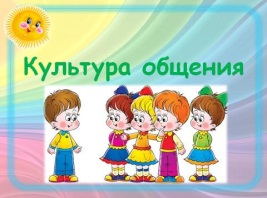 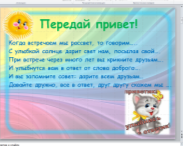 - Здравствуйте, дорогие ребята! Пусть эта весёлая музыка зарядит вас позитивной энергией, которая поможет вам активно работать на занятии. Упражнение «Передай привет» - А теперь поделитесь улыбками друг с другом и постарайтесь сохранить хорошее настроение до конца занятия. Дети входят под песню (минус) «Если друг не смеётся» и становятся в круг. Произносят хором: «Привет!»Получают смайлики и садятся в4 команды по цветам смайликовРегулятивные:самостоятельно организовывать свое рабочее место.Коммуникативные: слушать и понимать других, 2.Этап актуализации знаний 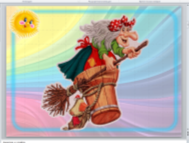 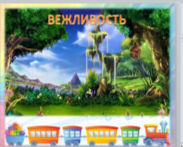 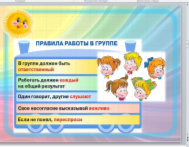 Под музыку забегает Баба – Яга со словами:Б.Я.: А что это вы тут расселись?- Уважаемая, Бабушка Яга, а ты случайно ничего не забыла сказать ребятам?Б.Я.: Ой, забыла, только я забыла про то, что я забыла сказать…- Ну, тогда, присядь, отдохни и вместе с ребятами, посмотри на наших гостей- Скажите, чем отличаются эти ситуации? - А как вы думаете, чем же мы будем заниматься на сегодняшнем занятии?- Сегодня мы с вами отправимся в путешествие по волшебной стране «Вежливости». Для дружного путешествия вспомним правила работы в группах.А ты, Бабушка Яга вспомнила, что забыла сказать ребятам?А с нами будешь путешествовать?- Ну, что, поехали!Подготовленные дети показывают 2 возможных варианта приветствия1 сценка.- Ба! Обедать! И поскорее! Хлеба, ба! Неси компот! Ложку дай! Все! Меня нет!2 сценка.- Добрый день, Бабушка! Мы скоро будем обедать? Я очень тороплюсь! Дай, пожалуйста, хлеба! Если тебе не трудно, принеси, пожалуйста, компот! Спасибо, все было очень вкусно! До свидания, я пошла!Формулируют цель  и тему занятия.Составляют правила работы в группах, вставляя пропущенные слова (ответственный, каждый, слушают, вежливо, переспроси).Встают паровозиком и под музыку передвигаются по классу.Личностные:иметь представление о вежливостиКоммуникативные: участвовать в работе группы, слушать и понимать других, высказывать свою точку зрения, оформлять свои мысли в устной речи.Регулятивные:определять цель учебной деятельности.3.Этап открытий новых знаний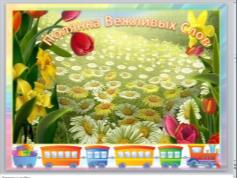 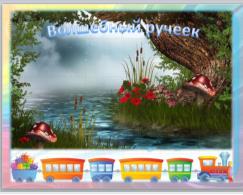 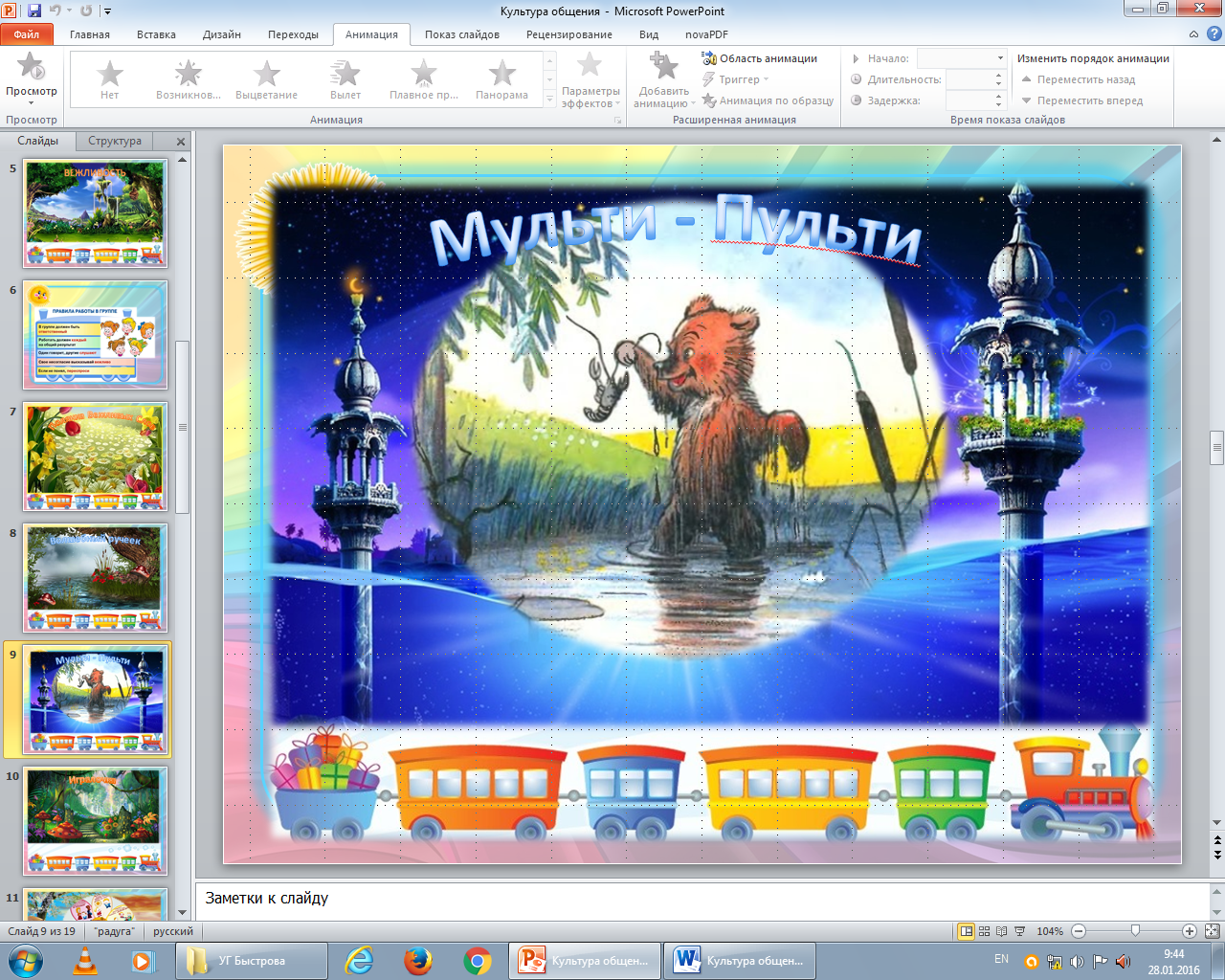 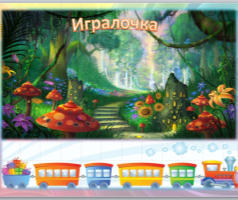 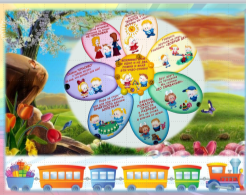 Остановка на лесной полянке «Вежливых слов».Б.Я.: Да, у нас в лесу все очень вежливые.Игра «Доскажи словечко». - Молодцы! Ребята вежливые слова называют ещё волшебными. А почему их так называют? - Молодцы, теперь давайте всегда говорить друг другу такие замечательные слова. Отправляемся дальше. Поехали.Отдохнём у ручейка.-Вы хорошо знаете добрые слова! Но вот сила вежливых слов зависит от того, как именно они сказаны, каким голосом – спокойным, приветливым или грубым и невежливым. Сказанные грубо они перестают быть волшебными.
- Предлагаю поиграть в игру «Ручеёк».- Ну, что, поехали дальше!Остановка «Мульти - Пульти».-Вежливость - одно из важнейших качеств воспитанного человека. Раньше слово «вежа» означало «знаток» - тот, кто знает правила приличия и формы выражения доброго отношения к людям.-Из предложенных вам слов подберите антоним к слову  вежливый.Просмотр мультфильма А.Барто «Медвежонок- невежа».Б.Я.: Встречалась я с этим медвежонком, не понравился он мне.- Среди нас таких мишек нет и мы все люди воспитанные, умеем культурно себя вести,  и знаем все вежливые слова.- Поехали дальше!Остановка «Игралочка».Игра «Пожалуйста» (проводит Баба Яга).-По моей просьбе вы исполняете определенные команды. Как я должна вас об этом попросить? Конечно, вежливо. Договоримся о важном условии: если я не произнесу волшебного слова, то команду вы не выполняете.- Молодцы! Хорошо стравились с заданием.Отправляемся дальше. Поехали.Остановка «Ежели вы вежливы».- Вежливость проявляется не только в словах, но и на деле. Поработайте в группах, разберите ситуации и определите, кто поступает вежливо, а кто нет.- Ну, что, поехали дальше!Играют.Отвечают на вопросы: с помощью волшебных слов можно даже грустному или обиженному человеку вернуть хорошее настроение. Вежливые слова оказывают «волшебное» действие на человека.Встают паровозиком и под музыку передвигаются по классу.Дети под музыку встают парами друг за другом, соединив руки вверх дугой - это ручеёк. Один водящий выбирает себе нового партнёра, при этом говоря ему приятные слова. Встают паровозиком и под музыку передвигаются по классу.Выбирают слово «невежа» из слов: порядочный, аккуратный, приветливый, грязнуля, драчун.Просмотр мультфильма А.Барто «Медвежонок- невежа».Встают паровозиком и под музыку передвигаются по классу.Играют, по просьбе исполняют определенные команды.Разбирают ситуации, готовятся выступить.Встают паровозиком и под музыку передвигаются по классу.Коммуникативные:участвовать в работе группы, распределять роли, договариваться друг с другом,слушать и понимать других, читать про себя информацию и понимать прочитанное.Познавательные:определять круг своего незнания, самостоятельно делать выводы, перерабатывать, систематизировать, выбирать нужную  информацию, выбирать.Регулятивные:самостоятельно организовывать рабочее место в соответствии с целью выполнения заданий, определять план выполнения задания,самоконтроль4.Творческая практическая деятельность обучающихся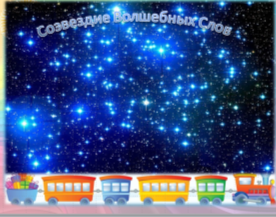 Созвездие «Волшебных слов».-Закройте, пожалуйста, глаза и представьте необъятные, космические просторы. Время от времени звёзды срываются с неба и начинают двигаться. При этом они могут объединяться в группы из нескольких звёзд - созвездия. Сейчас вы в группах создадите новое созвездие, дадите ему название. - Нравится ли вам расположение звёзд? Хотелось бы вам что-нибудь изменить? Если изменить больше ничего не хочется, давайте соединим звёздочки между собой. Получилось созвездие. Б.Я.: Какая получилась красотища! Теперь то, я точно всегда буду вежливой! Спасибо вам ребята! До свидания!Читают стихотворение (подготовленные)Хочется крикнуть людямБудьте щедрей на ласку!Путь человека труден –Мало похож на сказку.В мире без ласки, знайте, –Слёзы, дожди, морозы.Взрослым и детям, знайте, –Ласка нужна, не угрозы.Стремитесь открыть хоть однаждыЗвезду человечности в каждом.Каждый участник выбирает доброе слово, подходящее к теме занятия, прикрепляет к звездочке, раскрасит свою звезду, чтобы она засияла. Затем располагает её на листе. (Работа под музыку).Придумывают название созвездия.Коммуникативные:участвовать в работе группы, распределять роли, договариваться друг с другом,Познавательные:перерабатывать, систематизировать информацию, выбирать нужную информацию.Регулятивные:определять цель учебной деятельности, план выполнения задания5.Рефлексия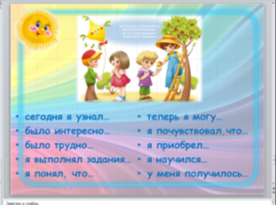 -Нам пора возвращаться, а дорогу назад нам поможет найти волшебный клубок.  Пусть каждый из вас возьмет этот клубочек почувствует его тепло.Выберите для себя фразу  и продолжите одним предложением. Я благодарю Вас  за ваши знания, внимание и вежливость. На этом наше занятие окончено. До новых встреч!Передают клубочек по кругу и высказываются одним предложением, выбирая начало фразы из рефлексивного экрана.Познавательные:выбирать нужную информацию.Коммуникативные:участвовать в обсуждении.